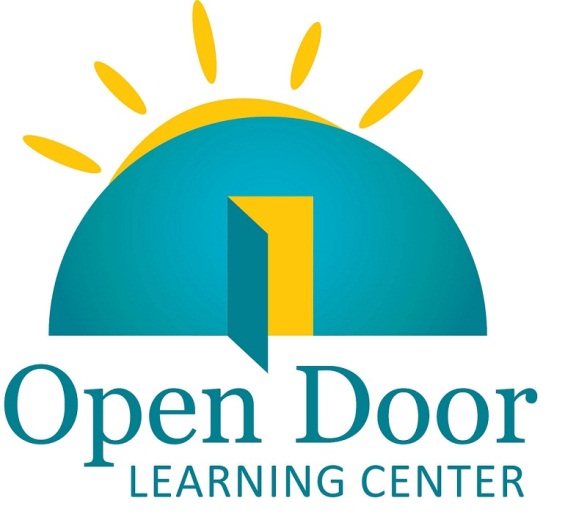 Welcome to the Word unit of the Computers and Literacy ClassWhat to know about the class:Each lesson plan is built to fit a 2 hour time slot There are 12 lesson plans Each unit includes a TABE testing day (Day 10) and a North Star Digital Literacy Pre-Assessment (Day 2) and Post-Assessment (Day 11)This curriculum was written for students with a TABE score of 400 or higherWhat you need for the class:A computer for each student Projector A USB drive for each student Headphones for each student The ability to print from the computer Microsoft Office*preferred, but OpenOffice would work as well Windows 7*preferred (same format as North Star Assessment)What needs to be prepared?Instructor needs to load the following exercises either onto student USB drives or make sure they are  online at http://www.mnliteracy.org/learning-centers/open-door-lake-streetDay 3 Formatting Practice Day 7 Word Cover Letter Formatting Note: if you are saving these files to USB drives, please be sure to save them in a Word Class Folder.  Be sure teachers have access to the following PowerPoints Day 1 Welcome to the Computer Day 12 Jeopardy How to become a North Star Digital Literacy Assessment proctor:You will need your learning centers username and passwordGo to digitalliteracyassessment.org/admin Type in username and password Look for “Don’t see your name on the list” and click on proctor training It takes about 20 minutes to complete, there is a quiz at the endWord Unit: Day 1Teacher Directions:   Activity 1: Introduction to Class        -Microsoft Word Expectations Step 1: Why are you in this class?	Take time to get to know students in the room 	Handout a couple of post-it notes to each student	Instruct them to write down at least one reason why they are taking this Internet class	Once they write something down, have the students stick the post-it on the side of the boardStep 2: Teacher and Learner IntroductionsWrite a couple other questions to get to know students on the board, create your own or use a few of the options below: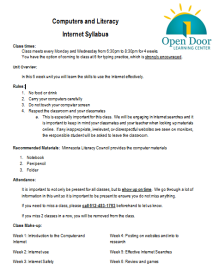 		Examples: 	What is your name?				Where are you from?				If you got $10,000 what would you spend it on?				What is your favorite…?Go around the room and do introductions, having students say a bit about themselves Once everyone does their introduction, go ahead and review the reasons why learners decided to take Internet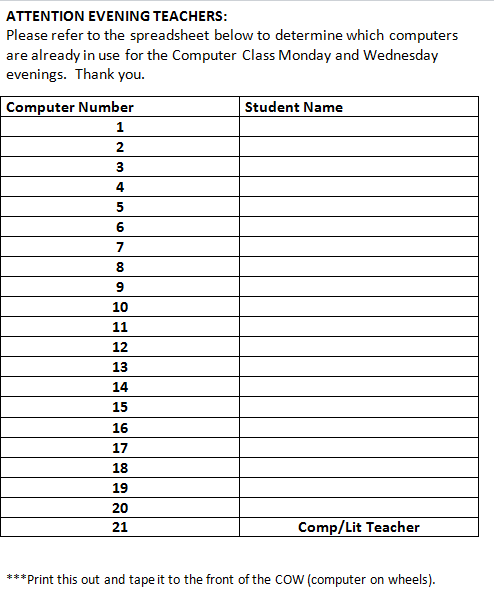 Step 2: SyllabusHand out Class Expectations and go over with studentsFill in the blanks with your own learning center information Ask coordinator for the learning center phone numberBe sure to highlight respect aspect- students are varying levels, from varying backgrounds, but this is a space where we respect each other and focus on learning computer skillsStep 3: If using Laptops Get computers If not done already, take this time to have students obtain a computer from the COW (computer on wheels)Make a copy of Computer Sign-up sheet and fill in students names next to their assigned computers, fill in class times/days and tape it to the COW (this is to prevent other teachers from taking students’ computers)Teacher Directions: Activity 2: Intro to the Computer                             -Follow and Fill -Welcome to the Computer PPT Notes PageStep 1: Set-up	Explain that we will now be going over basic computer vocabulary  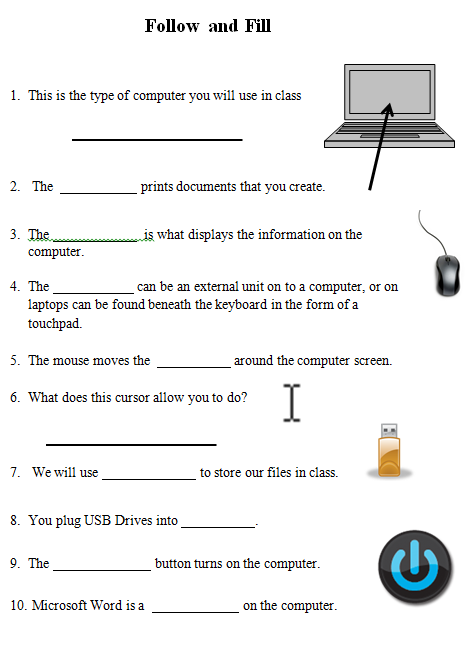 Step 2: Student Activity	Hand out Follow and Fill 	Explain that learners will fill in the answers as they move through the exercise. Step 3: PowerPointGo through Introduction to the Computer PPTBe sure to have the NOTES PAGE printed out, this will give you information that will help you expand on topics discussed in the slidesTeacher Directions:  Activity 3: Intro to Word and Typing Step 1: Introduce Microsoft WordUse last few slides of Welcome to Computers PowerPoint, starting with slide 15. Step 2: Opening Microsoft Word	Ask if anyone knows how to open Microsoft Word? What do you look for?   IconsExplain that there are four ways to locate Word, each student might not be able to access Word the same way their neighbor didFrom the Desktop Screen you locate the Microsoft Word Desktop Icon and double clickAsk what the Word Icon looks like? Blue WClick on the Start menu, see if Word is located on the page that opensIf not, click on all programs, locate Microsoft Office and then locate Microsoft WordSearch function in Start menu if possible (need Windows 7 or higher)Step 2: Typing Go over basics of typing with students in a word document.  Explain basic keys; space, enter, shift, caps lock, backspace, deleteStep 3: Individual PracticeHave students type the answers to the questions asked at the beginning of class.  Try to work with them on proper grammar and spelling.   This is a typing practice, so you want to make sure they type the question, press enter, and then type the answer in a new lineIf there is time remaining: Instruct students to practice typing.  They should go on one of the following programs/websites, and will probably need teacher to demonstrate how to make it work.  Mavis Beacon Teaches Typing Program (Directions in Page 8-9 in Lesson Plan online)Typingweb.com (click start typing, looks like they need to log in, but just click little read x in small window and it should take you to lessons)sense-lang.orgTeacher Directions:  Wrap-up Activity 3: Put Computers Away Correctly  Show students where computers go, show them how to plug them in and place them safely on the rack so that the doors will close, put accessories in their appropriate place ***Print this out and tape it to the front of the COW (computer on wheels). Computers and LiteracyMicrosoft Word ExpectationsClass times:Class meets every 			and 			 from 	          to         	 for 6 weeks.  You have the option of coming to class at 30 minutes early for typing practice, which is strongly encouraged.  If you need to miss a class, please call                          beforehand to let us know. Rules:No food or drinkCarry your computers carefullyDo not touch your computer screenRespect the classroom and your classmatesPut computers away in a neat and orderly fashion, teacher will instruct you on proper method at the end of todayFollow the teachers instructions and complete activities as they are assignedUnit Overview: In this 6 week unit you will develop the skills to use Microsoft Word effectively and will create a cover letter. Recommended Materials:  Open Door Learning Center Lake Street provides the computer materialsNotebookPen/pencilFolder One Final Expectation:	If you have a question, ASK IT.  Follow and FillThis is the type of computer you will use in class The                         prints documents that you create.The                           is what displays the information on the computer.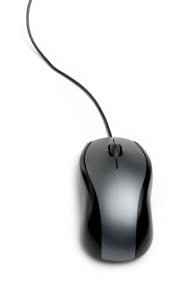 The                         can be an external unit on to a computer, or on laptops can be found beneath the keyboard in the form of a touchpad. The mouse moves the                        around the computer screen.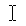 What does this cursor allow you to do?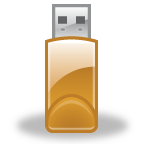  We will use                             to store our files in class.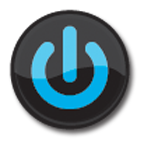 You plug USB Drives into                      .The                              button turns on the computer. Microsoft Word is a                            on the computer.Mavis Beacon Teaches TypingNew User?Double-click on the Mavis Beacon Teaches Typing icon Click Run Mavis  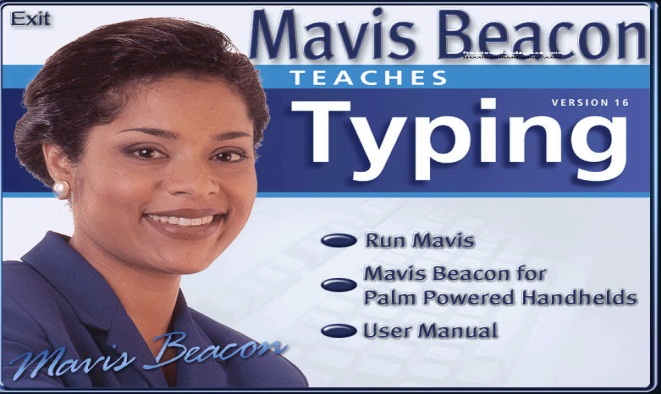 Click on Create a New User 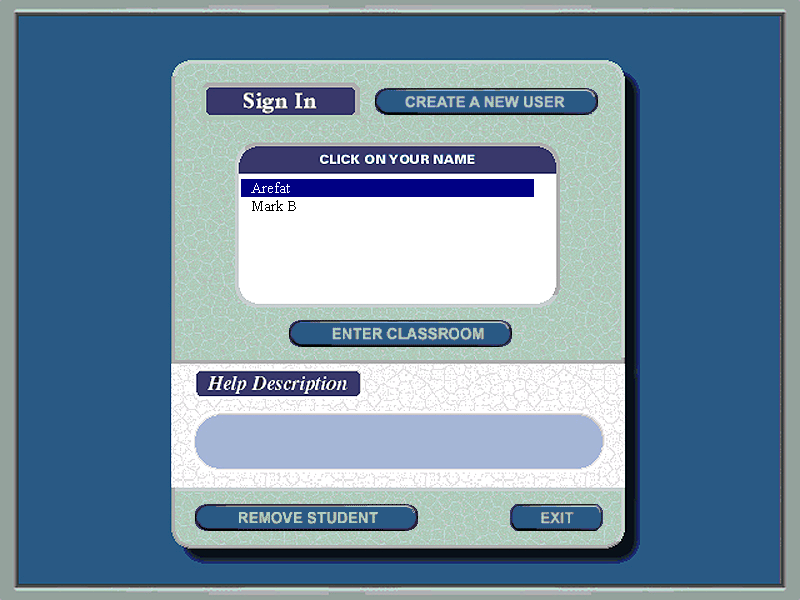 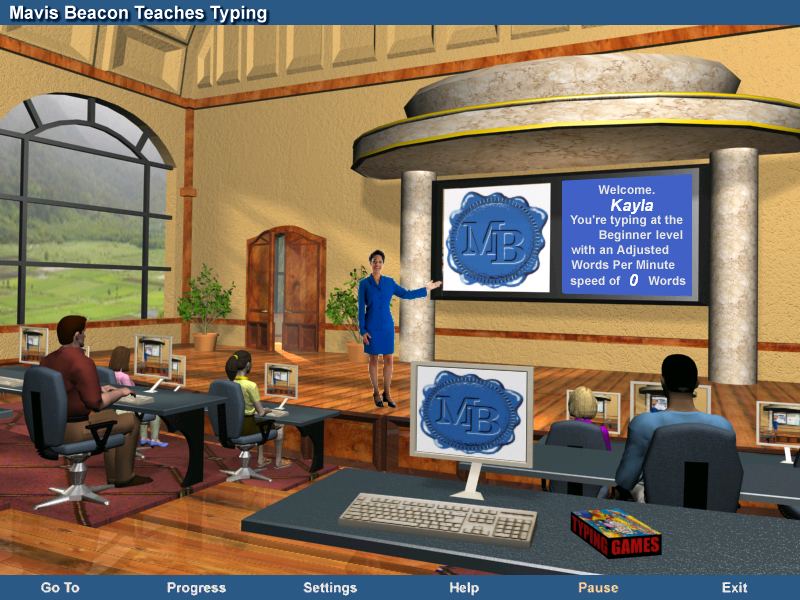 Follow the directions as they are instructed When you get to the page that asks about which keyboard you are using, 101 Standard Keyboard should already be selected, so you simply have to click “Next”We will also be completing the Standard typing optionWhen you get to the page asking for WPM, the minimum amount that can be entered is 40Once learners complete registration, they will be sent to the typing classroom At this point, learners should typically click on the computer screen in the middle of the page; this is the typing lesson and testing area.  Learners should then click “Beginning Level Typist” Click Start Lesson on the right side of the screen and begin typingMavis Beacon Teaches TypingReturning User? Double-click on the Mavis Beacon Teaches Typing icon 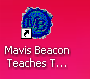 Click Run Mavis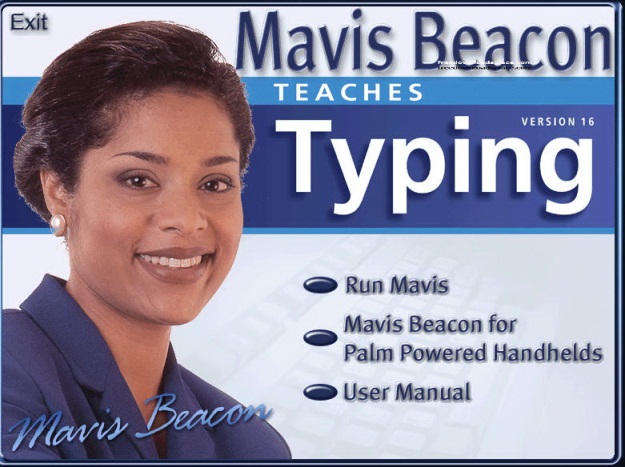 Click on the name of the returning user from the list shownThen click Enter ClassroomAt this point the program will take you to the typing classroom.  For beginner typists- learners should click on the Computer Screen in the typing classroom and then click on Beginning Level Typist.  Once the lesson comes up, click on Start LessonFor more advanced typists, they can click on the computer screen, or they can click on Games next to the computer and play some practice gamesObjectives Learners will be able to…MaterialsLiteracy: Complete a cloze activity about computer vocabulary Computer skill: Become familiar with parts of the computerComputer Skill: Students begin practice with typing on keyboardMake Student CopiesMicrosoft Word Expectations (Tab 1) Follow and Fill (Tab 2) Props, Technology or Other ResourcesProjectorComputer for every studentComputer Signup Spreadsheet (Tab 3) Download “Welcome to the Computer” PowerPointPrint “Welcome to Computer” PPT Notes Pages (Tab 4)Lesson PlanLesson PlanActivity 1: Introduction to the class  Description: teacher will pick 3 get to know you questions that students and teachers will answer you will then go over the Computer and Literacy Expectations Materials/Prep: copies of Microsoft Word Expectations, two copies of the Computer Signup Chart is using laptops, and School Phone Number for expectation sheet  Activity 2: Introduction to the Computer Description:  introduce introduction to computer vocabularyMaterials/Prep: “Welcome to the Computer” PowerPoint,  teacher should have the PPT Notes Pages printed out to use a guide through the slides, copies of Follow and Fill (teacher should look this over before PPT, so they know what to focus on during presentation) Activity 3: Typing Introduction and Opening Word Description:  The final slide on the PowerPoint has students write about themselvesMaterials/Prep: Wrap up for today’s lesson: Description: Tour of back office, show students how to put their computers away Materials/Prep:  Room and  COW keysIf there is time remaining: Introduce students have students do some typing practice. Directions in lesson planActivity 1: Introduction to the class  Description: teacher will pick 3 get to know you questions that students and teachers will answer you will then go over the Computer and Literacy Expectations Materials/Prep: copies of Microsoft Word Expectations, two copies of the Computer Signup Chart is using laptops, and School Phone Number for expectation sheet  Activity 2: Introduction to the Computer Description:  introduce introduction to computer vocabularyMaterials/Prep: “Welcome to the Computer” PowerPoint,  teacher should have the PPT Notes Pages printed out to use a guide through the slides, copies of Follow and Fill (teacher should look this over before PPT, so they know what to focus on during presentation) Activity 3: Typing Introduction and Opening Word Description:  The final slide on the PowerPoint has students write about themselvesMaterials/Prep: Wrap up for today’s lesson: Description: Tour of back office, show students how to put their computers away Materials/Prep:  Room and  COW keysIf there is time remaining: Introduce students have students do some typing practice. Directions in lesson planComputer Sign-up SheetThese computers are in use                    and            from ______to______Computer Sign-up SheetThese computers are in use                    and            from ______to______123456789101112131415161718192021Comp/Lit Teacher